Szkoła Podstawowa 
im. Marii Konopnickiej 
w Gozdowie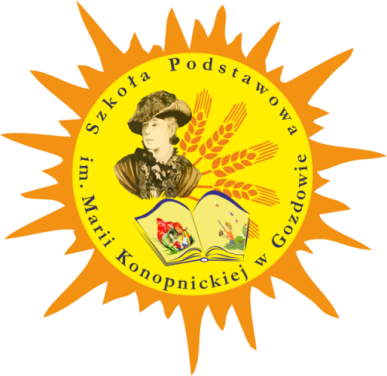 SZKOLNY PROGRAM 
WYCHOWAWCZO-
PROFILAKTYCZNYGozdowo, 2020 r.Podstawa prawna:Konstytucja Rzeczpospolitej Polskiej z 2 kwietnia 1997r. (Dz.U. z 1997r. nr 78, poz. 483ze zm.).Konwencja o Prawach Dziecka, przyjęta przez Zgromadzenie Ogólne Narodów Zjednoczonych z 20 listopada 1989r. (Dz.U. z 1991r. nr 120, poz. 526).Ustawa z 26 stycznia 1982 r. – Karta Nauczyciela (tekst jedn. Dz.U. z 2017 r. poz. 1189).Ustawa z 7 września 1991 r. o systemie oświaty (tekst jedn. Dz.U. z 2016 r. poz. 1943 ze zm.).Ustawa z 14 grudnia 2016 r. – Prawo oświatowe (Dz.U. z 2017 r. poz. 59).Ustawa z 26 października 1982r. o wychowaniu w trzeźwości i przeciwdziałaniu alkoholizmowi (tekst jedn. Dz.U. z 2016 r. poz. 487).Ustawa z 29 lipca 2005r. o przeciwdziałaniu narkomanii (tekst jedn. Dz.U. z 2017 r. poz. 783).Ustawa z 9 listopada 1995r. o ochronie zdrowia przed następstwami używania tytoniu i wyrobów tytoniowych (tekst jedn. Dz.U. z 2017 r. poz. 957).Rozporządzenie Ministra Edukacji Narodowej z 18 sierpnia 2015 r. w sprawie zakresu i form prowadzenia w szkołach i placówkach systemu oświaty działalności wychowawczej, edukacyjnej, informacyjnej i profilaktycznej w celu przeciwdziałania narkomanii (Dz.U. z 2015 r. poz. 1249).Statut Szkoły Podstawowej im. Marii Konopnickiej w Gozdowie.Priorytety Ministra Edukacji Narodowej na rok szkolny 2020/2021Wdrażanie nowej podstawy programowej w szkołach ponadpodstawowych ze szczególnym uwzględnieniem edukacji przyrodniczej i matematycznej. Rozwijanie samodzielności, innowacyjności i kreatywności uczniów.Wdrażanie zmian w kształceniu zawodowym, ze szczególnym uwzględnieniem kształcenia osób dorosłych.Zapewnienie wysokiej jakości kształcenia oraz wsparcia psychologiczno – pedagogicznego wszystkim uczniom z uwzględnieniem zróżnicowania ich potrzeb rozwojowych i edukacyjnych.Wykorzystanie w procesach edukacyjnych narzędzi i zasobów cyfrowych oraz metod kształcenia na odległość. Bezpieczne i efektywne korzystanie z technologii cyfrowych.Działania wychowawcze szkoły. Wychowanie do wartości, kształtowanie postaw i respektowanie norm społecznych.WSTĘPProgram wychowawczo-profilaktyczny Szkoły Podstawowej im. Marii Konopnickiej w Gozdowie został opracowany w oparciu o aktualne przepisy prawa i skorelowany z potrzebami środowiska lokalnego.Rodzice są pierwszymi wychowawcami swoich dzieci, nauczyciele wspomagają ich wszechstronny i harmonijny rozwój. Poprzez realizację zadań dydaktycznych i wychowawczo-profilaktycznych szkoła wspiera rozwój ucznia, który dzięki temu akceptuje samego siebie i jest otwarty na drugiego człowieka.Szkolny program wychowawczo-profilaktyczny realizowany w Szkole Podstawowej im. Marii Konopnickiej w Gozdowie opiera się na hierarchii wartości przyjętej przez radę pedagogiczną, radę rodziców i samorząd uczniowski, wynikających z przyjętej w szkole koncepcji pracy. Treści szkolnego programu wychowawczo-profilaktycznegosą spójne ze statutem szkoły. Istotą działań wychowawczych i profilaktycznych szkoły jest współpraca całej społeczności szkolnej oparta na założeniu, że wychowanie jest zadaniem realizowanym w rodzinie i w szkole. Jednostka ta w swojej działalności musi uwzględniać zarówno wolę rodziców, jak i priorytety edukacyjne państwa.Rolą szkoły, oprócz jej funkcji dydaktycznej, jest dbałość owszechstronny rozwój każdego z uczniów oraz wspomaganie wychowawczej funkcji rodziny.Wychowanie rozumiane jest, jako wspieranie uczniów w rozwoju ku pełnej dojrzałości w sferze fizycznej, emocjonalnej, intelektualnej, duchowej i społecznej. Proces wychowania jest wzmacniany i uzupełniany poprzez działania z zakresu profilaktyki problemów dzieci i młodzieży.Program wychowawczo-profilaktyczny szkoły tworzy spójną całość ze szkolnymi programami nauczania i uwzględnia wymagania opisane w podstawie programowej. Szkolny program wychowawczo-profilaktyczny określa sposób realizacji celów kształcenia oraz zadań wychowawczych zawartych w podstawie programowej kształcenia ogólnego, uwzględniając kierunki i formy oddziaływań wychowawczych uzupełnionych odziałania profilaktyczne skierowane do uczniów, rodziców i nauczycieli. Program wychowawczo-profilaktyczny został opracowany na podstawie diagnozy potrzeb i problemów występujących w środowisku szkolnym, z uwzględnieniem:wyników nadzoru pedagogicznego sprawowanego przez dyrektora,ewaluacji wcześniejszego programu wychowawczego i programu profilaktyki realizowanych w roku szkolnym 2018/2019wniosków z rad pedagogicznych i rozmów z wychowawcami klas,wyników ankiety wśród rodziców oraz sondażu wśród uczniów wybranych klas dotyczących problemów wychowawczo-profilaktycznych w naszej szkole,innych dokumentów i spostrzeżeń ważnych dla szkoły (np. spostrzeżeń dyrektora szkoły, nauczycieli, uczniów i rodziców, pedagoga szkolnego, pielęgniarki szkolnej). Na podstawie przeprowadzonego szeregu analiz, zespół tworzący Program wychowawczo-profilaktyczny stwierdził, iż podstawowymi problemami występującymi wśród uczniów naszej szkoły, na podstawie uwag rodziców wynikających z ankiet, są: nieliczne przypadki agresji słownej i fizycznej. Najczęściej zdarzają się one ze strony starszych uczniów wobec młodszych, tj. używanie niecenzuralnych słów, zastraszanie, przypadki pobicia.Generalnie, 89% rodziców twierdzi, że dzieci czują się w naszej szkole bezpieczne.Analizując ankiety rodziców, głównymi oczekiwanymi przez nich oddziaływaniami wychowawczymi są:dobra i życzliwa atmosfera w klasie i szkole,ochrona przed zachowaniami ryzykownymi, profilaktyka uzależnień od alkoholu, papierosów, narkotyków i innych środków psychotropowych,przestrzeganie zasad dyscypliny,organizowanie imprez i wycieczek klasowych,prowadzenie pogadanek przez wychowawców klas na temat profilaktyki uzależnień, spotkania z psychologiem, pedagogiem, prelekcje specjalistów w dziedzinie uzależnień.Z analizy przeprowadzonych ankiet wynika, iż rodzicezainteresowani są następującą tematyką wychowawczą: problem komunikacji z dzieckiem, umiejętność rozwiązywania konfliktów,rozpoznawanie uzależnień.Ponadto ważną kwestią okazała się ścisła współpraca ze szkołą w celu zapobiegania wszelkim uzależnieniom i zagrożeniom czyhającym w Internecie. z ankiet wynika również, że rodzice rozmawiają z dziećmi o uzależnieniach.Na podstawie sondażu przeprowadzonego wśród uczniów wynika, że prawie połowa ankietowanych spędza przy komputerze 2 godz. i więcej każdego dnia. Uczniowie potwierdzają też, że zdarzają się w szkole niewielkie przejawy agresji. Warto podkreślić, że znaczna grupa ankietowanych w ostatnim czasie zauważyła zmniejszenie się przejawów agresji, uczniowie ciczują się w szkole bezpiecznie. z przeprowadzonego sondażu wynika również, iż dużym zainteresowaniem cieszą się też różne formy zajęć pozalekcyjnych organizowanych w szkole. Powyższa diagnoza stała się niezmiernie istotna do opracowania poszczególnych działań wychowawczo-profilaktycznych dla naszej placówki oświatowej.Podstawowym celem realizacji szkolnego programu wychowawczo-profilaktycznego jestwspieranie dzieci i młodzieży w rozwoju orazzapobieganiezachowaniom problemowym, ryzykownym. Ważnym elementem realizacji programu wychowawczo-profilaktycznego jest kultywowanie tradycji i ceremoniału szkoły.Podstawowe zasady realizacji szkolnego programu wychowawczo-profilaktycznego obejmują:powszechną znajomość założeń programu - przez uczniów, rodziców i wszystkich pracowników szkoły,zaangażowanie wszystkich podmiotów szkolnej społeczności i współpracę w realizacji zadań określonych w programie,respektowanie praw wszystkich członków szkolnej społeczności oraz kompetencji organów szkoły (dyrektor, rada rodziców, samorząd uczniowski),współdziałanie ze środowiskiem zewnętrznym szkoły (np. udział organizacji i stowarzyszeń wspierających działalność wychowawczą i profilaktyczną szkoły), współodpowiedzialność za efekty realizacji programu,inne (ważne dla szkoły, wynikające z jej potrzeb, specyfiki).Na początku roku szkolnego 2019/2020, przeprowadzono diagnozę wśród uczniów, której celem było sprawdzenie, czy czują się bezpiecznie w szkole.Narzędziem badawczym, z którego wynikają poniże wnioski była ankieta anonimowa przeprowadzana wśród uczniów klas 8, 7 i 6. Z ankiety wynika, że 75% uczniów uważa, że zna zasady właściwego zachowywania się w szkole, tylko 21%, że częściowo, dwoje uczniów przyznało się, że nie zna zasad właściwego zachowania się. 72% przestrzega zasad właściwego zachowywania, nie zawsze 14%, czasami 14%. Na pytanie czy czujesz się bezpiecznie w szkole 77% wskazała, że czuje się bezpiecznie, 28%, że nie zawsze i 5% odpowiedziało, że nie. Następne pytanie dotyczyło oceny swojego bezpieczeństwa w szkole, w skali od 1 do 5, gdzie 5 – oznacza, że czujesz się bardzo bezpiecznie, a 1 – oznacza, że masz poczucie zagrożenia. Wyniki przedstawiają się następująco: na 5 – 23%, na 4 – 51%, na 3- 21%, 2 – 5%. Uczniowie zostali zapytani także, jakie zachowania wpływają na poczucie zagrożenia. Wśród wymienionych znalazły się następujące zagrożenia: 36% obrażanie, 28% wyśmiewanie, 25% obgadywanie, 21% przezywanie, 60% grożenie, 36% okradanie, 25%  cyberprzemoc, 28% wymuszanie i 50% bicie. Z ankiety wynika, że najwięcej uczniów (53%) spotkało się w szkole z agresją słowną, 17% z fizyczną. Cieszy fakt, że 30% nie spotkało się w szkole z żadną agresją.Wyniki ankiety przeprowadzonej wśród uczniów poświadczają, że nasza szkoła jest miejscem bezpiecznym, 74% ankietowanych uczniów odpowiedziało, że zawsze czują się w szkole bezpiecznie. Szkoła stwarza warunki dla harmonijnego i zrównoważonego rozwoju wychowanków. Stara się stale podnosić poziom bezpieczeństwa. Podejmowane są różnego rodzaju działania wychowawcze, mające na celu eliminowanie zagrożeń oraz wzmacnianie właściwych zachowań. W roku szkolnym 2020/2021 do opracowania programu wykorzystano wyniniki badań z przeprowadzonej ewaluacji nt. Szkoła lub placówka wspomaga rozwój uczniów, z uwzględnieniem ich indywidualnej sytuacji. Uwzględniono następujące wnioski:Wskazywać uczniom klas IV-VIII korzyści z uczestnictwa w zajęciach dodatkowych, aby chętniej i systematyczniej brali udział ze świadomością zakładanych celów.Nauczyciele klas IV-VIII w większym stopniu, systematycznie powinni dostosowywać metody i formy pracy do indywidualnych potrzeb uczniów.Nauczyciele a w szczególności w klasach starszych powinni częściej stwarzać sytuacje dydaktyczno-wychowawcze w celu podnoszenia samooceny uczniów.Wychowawcy powinni rzetelniej pozyskiwać informacje na temat sytuacji rodzinnej i społecznej swoich wychowanków.I. CHARAKTERYSTYKA ŚRODOWISKA	Szkoła Podstawowa im. Marii Konopnickiej w Gozdowie jest wiejską i ogólnodostępną szkołą. Uczęszcza do niej w bieżącym roku szkolnym 362 uczniów. Uczniowie pochodzą z wielu miejscowości znajdujących się zarówno w obwodzie szkoły jak i poza nim. Szkoła liczy 17 oddziałów. Opiekę nad uczniami sprawuje 37 nauczycieli. Uczniowie mogą korzystać z pomocy pedagoga szkolnego zatrudnionego w gimnazjum, a także z opieki pielęgniarki szkolnej i świetlicy dla uczniów dojeżdżających.Nasi wychowankowie pochodzą z rodzin średniozamożnych, wielu rodziców posiada trudną sytuację materialną i ich dzieci mają możliwość skorzystania z bezpłatnych obiadów refundowanych przez Gminny Ośrodek Pomocy Społecznej.Nasza szkoła jest nowoczesną placówką przygotowującą uczniów do dalszej nauki oraz do jak najlepszego pełnienia ról społecznych i funkcjonowania w życiu dorosłym.Uczniowie naszej szkoły korzystają z różnorodnych zajęć dodatkowych. Dzieci z problemami edukacyjnymi mogą powtarzać i utrwalać materiał na zajęciach wyrównawczych oraz terapii pedagogicznej.Wychowankowie chcący pogłębiać wiedzę oraz rozwijać swoje zainteresowania, zdolności i pasje mogą uczestniczyć w kołach zainteresowań oraz różnych akcjach prowadzonych przez organizacje szkolne.W roku szkolnym 2019/2020 wszyscy uczniowie kl. I-VIII otrzymali darmowe podręczniki w ramach Ministerialnego Programu Rządowego.Tworząc Program wychowawczo-profilaktyczny dla naszej szkoły wzięliśmy pod uwagę czynniki, które mają wpływ na funkcjonowanie placówki w dziedzinie wychowania i profilaktyki. Są one punktem wyjścia do tworzenia i poprawiania warunków dla realizacji działań wychowawczo-profilaktycznych w szkole:szkoła wiejska;uczniowie ze środowiska popegeerowskiego (Rempin);brak przemysłu na terenie gminy (głównie rolnictwo i handel);rodzice dojeżdżający do pracy do aglomeracji miejskich lub pracujący poza granicą kraju;istnienie stołówki szkolnej (dożywianie uczniów);współpraca z Gminnym Ośrodkiem Pomocy Społecznej;współpraca z Poradnią Psychologiczno-Pedagogiczną, Policją, Strażą, Sanepidem i pedagogiem szkolnym;współpraca z Radą Rodziców (zaangażowanie rodziców w życie szkoły);opieka pielęgniarki szkolnej;działania w ramach Szkolnego wolontariatu;rozwijanie zainteresowań uczniów na zajęciach pozaszkolnych: orkiestra, zespół ludowy i taneczny, sekcja piłki nożnej;realizowanie przez uczniów zajęć indywidualnych, logopedycznych i rewalidacyjnych;istnienie klasy sportowej (VIIc). II. MISJA SZKOŁY„W wychowaniu chodzi właśnie o to, ażeby człowiek stawał się coraz bardziej człowiekiem - o to, ażeby bardziej był, a nie tylko więcej miał - aby więc poprzez wszystko, co ma, co posiada, umiał bardziej i pełniej być człowiekiem, to znaczy, ażeby również umiał bardziej być nie tylko z drugim, ale i dla drugich….”								                   Jan Paweł IIMisją szkoły jest kształcenie i wychowanie w duchu wartości i poczuciu odpowiedzialności, miłości ojczyzny oraz poszanowania dla polskiego dziedzictwa kulturowego. Szkoła zapewnia pomoc we wszechstronnym rozwoju uczniów w wymiarze intelektualnym, psychicznym i społecznym, zapewnia pomoc psychologiczną i pedagogiczną uczniom. Misją szkoły jest uczenie wzajemnego szacunku i uczciwości, jako postawy życia w społeczeństwie i w państwie, a także budowanie pozytywnego obrazu szkoły poprzez kultywowanie i tworzenie jej tradycji.Misją szkoły jest także przeciwdziałanie pojawianiu się zachowań ryzykownych, kształtowanie postawy odpowiedzialności za siebie i innychoraz troska obezpieczeństwo uczniów, nauczycieli i innych pracowników szkoły.III. MODEL ABSOLWENTADążeniem Szkoły Podstawowej w Gozdowie jest przygotowanie uczniów do efektywnego funkcjonowania w życiu społecznym oraz podejmowania samodzielnych decyzji w poczuciu odpowiedzialności za własny rozwój.Uczeń kończący szkołę będzie:przygotowany do osiągnięcia celów życiowych i wartości ważnych dla odnalezienia własnego miejsca w świecie na drodze uczciwości, prawdomówności i rzetelnej pracy,przygotowany do życia w rodzinie, w społeczności lokalnej i w państwie w duchu przekazu dziedzictwa kulturowego i ukształtowania postaw patriotycznych,miał ukształtowaną postawę dialogu, umiejętność słuchania innych, rozumienia i szanowania ich poglądów,znajdował w szkole środowisko wszechstronnego rozwoju osobowego (w wymiarze intelektualnym, psychicznym, społecznym, zdrowotnym, estetycznym, moralnym, duchowym),miał rozwiniętą w sobie dociekliwość poznawczą, ukierunkowaną na poszukiwanie prawdy, dobra, piękna i sprawiedliwości w świecie,samodzielny w dążeniu do dobra w jego wymiarze indywidualnym i społecznym godząc umiejętnie dążenie do dobra własnego z dobrem innych, odpowiedzialność za siebie i za innych, wolność własną z wolnością innych,przygotowany do rozpoznawania wartości moralnych, dokonywania wyborów życiowych,przygotowany do świadomegowyboru przyszłej szkoły i zawodu, aktywnego i odpowiedzialnego uczestnictwa w życiu politycznym.IV. CELE OGÓLNEW bieżącym roku szkolnym najważniejsze działania w pracy wychowawczej są ukierunkowane na:wspomaganie rozwoju ucznia w sferze emocjonalnej, społecznej i twórczej,przygotowanie uczniów do prawidłowego funkcjonowania w grupie społecznej (szkole, klasie),wzbudzanie poczucia przynależności do grupy,rozbudzanie poczucia własnej wartości, wiary we własne siły i możliwości,budowanie poczucia tożsamości regionalnej i narodowej,przeciwdziałanie przemocy i cyberprzemocy, agresji i uzależnieniom,przeciwdziałanie pojawianiu się zachowań ryzykownych,troska o szeroko pojęte bezpieczeństwo podopiecznych, nauczycieli i rodziców.Zadania profilaktyczne programu to:zapoznanie z normami zachowania obowiązującymi w szkole,znajomość zasad ruchu drogowego – bezpieczeństwo w drodze do szkoły,promowanie zdrowego stylu życia i przestrzegania norm bezpieczeństwa publicznego w czasie pandemii,kształtowanie nawyków prozdrowotnych,rozpoznawanie sytuacji i zachowań ryzykownych, w tym korzystanie ze środków psychoaktywnych (lekarstw bez wskazań lekarskich, papierosów, alkoholu i narkotyków),eliminowanie z życia szkolnego agresji i przemocy rówieśniczej,niebezpieczeństwa związane z nadużywaniem komputera, Internetu, telefonów komórkowych i telewizji,wzmacnianie poczucia własnej wartości uczniów, podkreślanie pozytywnych doświadczeń życiowych, pomagających młodym ludziom ukształtować pozytywną tożsamość,uczenie sposobów wyrażania własnych emocji i radzenia sobie ze stresem.Działalność wychowawcza w szkole i placówce polega na prowadzeniu działań z zakresu promocji zdrowia oraz wspomaganiu ucznia i wychowanka w jego rozwoju ukierunkowanym na osiągnięcie pełnej dojrzałości w sferze:fizycznej – ukierunkowanej na zdobycie przez ucznia i wychowanka wiedzy i umiejętności pozwalających na prowadzenie zdrowego stylu życia i podejmowania zachowań prozdrowotnych,psychicznej – ukierunkowanej na zbudowanie równowagi i harmonii psychicznej, osiągnięcie właściwego stosunku do świata, poczucia siły, chęci do życia i witalności,ukształtowanie postaw sprzyjających rozwijaniu własnego potencjału kształtowanie środowiska sprzyjającego rozwojowiuczniów, zdrowiu i dobrej kondycji psychicznej,społecznej – ukierunkowanej na kształtowanie postawy otwartości w życiu społecznym, opartej na umiejętności samodzielnej analizy wzorów i norm społecznych oraz dokonywania wyboru drogi zawodowej,aksjologicznej – ukierunkowanej na zdobycie konstruktywnego i stabilnego systemu wartości.Działalność wychowawcza obejmuje w szczególności:współdziałanie całej społeczności szkoły na rzecz kształtowania u uczniów wiedzy, umiejętności i postaw określonych w sylwetce absolwenta,kształtowanie hierarchii systemu wartości, w którym zdrowie i odpowiedzialność za własny rozwój należą do jednych z najważniejszych wartości w życiu, a decyzje w tym zakresie podejmowane są w poczuciu odpowiedzialności za siebie i innych,współpracę z rodzicami lub opiekunami uczniów w celu budowania spójnego systemu wartości oraz kształtowania postaw prozdrowotnych i promowania zdrowego stylu życia oraz zachowań proekologicznych,wzmacnianie wśród uczniów i wychowanków więzi ze szkołą oraz społecznością lokalną,kształtowanie przyjaznego klimatu w szkole lub placówce, budowanie prawidłowych relacji rówieśniczych oraz relacji uczniów, nauczycieli i rodziców lub opiekunów,doskonalenie umiejętności nauczycieli i wychowawców w zakresie budowania podmiotowych relacji z uczniami oraz ich rodzicami lub opiekunami oraz warsztatowej pracy z grupą uczniów,wzmacnianie kompetencji wychowawczych nauczycieli i wychowawców oraz rodziców lub opiekunów,kształtowanie u uczniów postaw prospołecznych, poprzez możliwość udziału w działaniach z zakresu wolontariatu,przygotowanie uczniów do aktywnego uczestnictwa w kulturze i sztuce narodowej i światowej,Działalność edukacyjna w szkole polega na stałym poszerzaniu i ugruntowywaniu wiedzy i umiejętności u uczniów i wychowanków, ich rodziców lub opiekunów, nauczycieli i wychowawców z zakresu promocjizdrowia i zdrowego stylu życia.Działalność edukacyjna obejmuje w szczególności:poszerzenie wiedzy rodziców lub opiekunów, nauczycieli i wychowawców na temat prawidłowego rozwoju i zaburzeń zdrowia psychicznego dzieci i młodzieży, rozpoznawania wczesnych objawów używania środków odurzających, substancji psychotropowych, środków zastępczych, nowych substancji psychoaktywnych, a także suplementów diety i leków w celach innych niż medyczne oraz postępowania w tego typu przypadkach,kształtowanie u uczniów umiejętności życiowych, w szczególności samokontroli, radzenia sobie zestresem, rozpoznawania i wyrażania własnych emocji,kształtowanie krytycznego myślenia i wspomaganie uczniów i wychowanków w konstruktywnym podejmowaniudecyzji w sytuacjach trudnych, zagrażających prawidłowemu rozwojowi i zdrowemu życiu,prowadzenie wewnątrzszkolnego doskonalenia kompetencji nauczycieli i wychowawców w zakresie rozpoznawaniawczesnych objawów używania środków odurzających, substancji psychotropowych, środków zastępczych, nowych substancji psychoaktywnych, uzależnienia od Internetu i zagrożenia cyberprzemocą oraz podejmowania szkolnej interwencjiprofilaktycznej,doskonalenie kompetencji nauczycieli i wychowawców w zakresie profilaktyki używania środków odurzających, substancji psychotropowych, środków zastępczych, nowych substancji psychoaktywnych, norm rozwojowych i zaburzeń zdrowia psychicznego wieku rozwojowego oraz cyberbezpieczeństwa.Działalność informacyjna w szkole polega na dostarczaniu rzetelnych i aktualnych informacji, dostosowanych do wieku oraz możliwości psychofizycznych odbiorców, na temat cyberprzemocy, zagrożeń i rozwiązywania problemów związanych z używaniem środków odurzających, substancji psychotropowych, środków zastępczych, nowych substancji psychoaktywnych skierowanych do uczniów oraz ich rodziców lub opiekunów, a także nauczycieli i wychowawców oraz innych pracowników szkoły.Działalność informacyjna obejmuje w szczególności:dostarczenie aktualnych informacji nauczycielom, wychowawcom i rodzicom lub opiekunom na temat skutecznych sposobów prowadzenia działań wychowawczych i profilaktycznych związanych z przeciwdziałaniem używaniu środków odurzających, substancji psychotropowych, środków zastępczych, nowych substancji psychoaktywnych, cyberprzemocy i innych zagrożeń cywilizacyjnych,udostępnienie informacji o ofercie pomocy specjalistycznej dla uczniów i wychowanków, ich rodziców lub opiekunów w przypadku używania środków odurzających, substancji psychotropowych, środków zastępczych, nowych substancji psychoaktywnych,przekazanie informacji uczniom i wychowankom, ich rodzicom lub opiekunom oraz nauczycielom i wychowawcom na temat konsekwencji prawnych związanych z naruszeniem przepisów ustawy z dnia 29 lipca 2005 r. o przeciwdziałaniu narkomanii,informowanie uczniów i wychowanków oraz ich rodziców lub opiekunów o obowiązujących procedurach postępowania nauczycieli i wychowawców oraz o metodach współpracy szkół i placówek z Policją w sytuacjach zagrożenia narkomanią,zapoznanie uczniów, rodziców i nauczycieli z procedurami funkcjonowania szkoły w związku z epidemią koronawirusa.Działalność profilaktyczna w szkole polega na realizowaniu działań z zakresu profilaktyki uniwersalnej, selektywnej i wskazującej.Działalność profilaktyczna obejmuje:promowanie działań mających na celu zachowanie bezpieczeństwa i higienicznych warunków nauki w czasie pandemii, oraz ochrony przed rozprzestrzenieniem się chorób / chorób zakaźnych,wspieranie wszystkich uczniów i wychowanków w prawidłowym rozwoju i zdrowym stylu życia oraz podejmowanie działań, których celem jest ograniczanie zachowań ryzykownych niezależnie od poziomu ryzyka używania przez nich środków odurzających, substancji psychotropowych, środków zastępczych, nowych substancji psychoaktywnych i cyberprzemocy,wspieranie uczniów i wychowanków, którzy ze względu na swoją sytuację rodzinną, środowiskową lub uwarunkowania biologiczne są w wyższym stopniu narażeni na ryzykozachowań ryzykownych,wspieranie uczniów i wychowanków, u których rozpoznano wczesne objawy używania środków odurzających, substancji psychotropowych, środków zastępczych, nowych substancji psychoaktywnych lub występowania innych zachowań ryzykownych, które nie zostały zdiagnozowane jako zaburzenia lub choroby wymagające leczenia.przygotowanie oferty zajęć rozwijających zainteresowania i uzdolnienia, jako alternatywnej formy działalności zaspakajającej ważne potrzeby, w szczególności potrzebę podniesienia samooceny, sukcesu, przynależności i satysfakcji życiowej,włączanie, w razie potrzeby, w indywidualny program edukacyjno-terapeutyczny, o którym mowa w art. 71b ust. 1b ustawy o systemie oświaty, działań z zakresu przeciwdziałania używaniu środków odurzających, substancji psychotropowych, środków zastępczych, nowych substancji psychoaktywnych.V. CELE SZCZEGÓŁOWE: humanizacja szkoły, czyli dążenie do wszechstronnego rozwoju ucznia jako fundament całej działalności wychowawczej w duchu wartości chrześcijańskich, tworzenie życzliwej, serdecznej i rodzinnej atmosfery w szkole, wzajemnego szacunku, tolerancji, pozytywnej samooceny uczniów, nauczycieli i pracowników szkoły, budzenie w uczniach wrażliwości moralnej, ukazywanie "dobra" jako atrakcyjnego pierwiastka,nauczanie szacunku dla dobra wspólnego jako podstawy życia społecznego,przygotowanie uczniów do życia w świecie dorosłych poprzez ukazywanie różnych aspektów życia społecznego wraz z jego zagrożeniami, ale również pozytywami,pomoc uczniom w rozpoznawaniu wartości moralnych, ich hierarchizacji oraz w dokonywaniu wyborów,dostrzeganie oraz rozwijanie w każdym uczniu różnych możliwości oraz zdolności poprzez udział kołach zainteresowań, konkursach i innych zajęciach pozalekcyjnych,rozwijanie kompetencji czytelniczych,współpraca wszystkich podmiotów edukacji (rodziców, dzieci, nauczycieli i pracowników administracyjno - gospodarczych),włączenie całej społeczności szkolnej do współdecydowania o ważnych sprawach szkoły,tworzenie zdrowego i bezpiecznego środowiska szkolnego, integrowanie zespołów klasowych poprzez samorządność,inspirowanie nauczycieli i uczniów do twórczych poszukiwań,doprowadzenie do uzyskania przez uczniów takich kompetencji, które jako absolwentowi będą niezbędne do osiągnięcia sukcesu w szkole wyższego stopnia, w życiu zawodowym, w społeczności dorosłych,przygotowanie do życia w rodzinie,wdrażanie do świadomego i odpowiedzialnego uczestnictwa w życiu kulturalnym i społecznym szkoły, środowiska lokalnego oraz kraju,kształtowanie tożsamości narodowej w aspekcie tożsamości regionalnej,wspieranie prawidłowego rozwoju intelektualnego, psychicznego, fizycznego, emocjonalnego i społecznego,stwarzanie warunków do kształtowania zachowań sprzyjających zdrowiu, bezpieczeństwu, do kształtowania sfery estetycznej, moralnej i duchowej,ukazanie zależności stanu środowiska od działalności człowieka oraz sposobów zapobiegania degradacji zasobów naturalnych,kształtowanie umiejętności przeciwstawiania się wpływom ze środowisk zdemoralizowanych,ukazanie zagrożeń wynikających z niewłaściwego korzystania z Internetu, uzależnienia od gier komputerowych i zagrożeń jakie niesie cyberprzemoc,kształtowanie właściwych postaw rodziców wobec dzieci, respektowanie praw dziecka,pomoc uczniom z rodzin znajdujących się w trudnej sytuacji materialnej, niewydolnych wychowawczo i zaniedbanych.VI. PLAN DZIAŁAŃ WYCHOWAWCZO - PROFILAKTYCZNYCHVII. OCZEKIWANE EFEKTYZałożono, że realizacja programu wychowawczo-profilaktycznego przyczyni się do:wdrożenie procedur funkcjonowania szkoły w czasie pandemii,wzrost świadomości uczniów nt. zachowania szczególnych środków ostrożności i ochrony osobistej w związku z zapobieganiem rozprzestrzeniania się koronawirusa,podniesienia poziomu bezpieczeństwa wśród uczniów szkoły podstawowejwzrostu świadomości na temat narkotyków i dopalaczywzrostu świadomości rodziców i nauczycieli na temat agresji i przemocy wśród młodzieży oraz ich zaangażowanie w walce z tym zjawiskiemzdobycia ważnych umiejętności życiowych, które uchronią dzieci przed podejmowaniem zachowań ryzykownychradzenia sobie lepiej, bez nadmiernego napięcia, z rozwiązywaniem problemów, których dostarcza im życielepszego rozumienia siebie i współżycia z innymi oraz umiejętności znajdowania 
w samym sobie oparcia w trudnych sytuacjachrozwijanie zainteresowań różnymi dziedzinami zawodowymiświadomego i trafnego wyboru ścieżki zawodowej.VIII. SPOSOBY EWALUACJIEwaluacja programu polega na systematycznym gromadzeniu informacji na temat prowadzonych działań, w celu ich modyfikacji i podnoszenia skuteczności programu wychowawczo-profilaktycznego. Ewaluacja przeprowadzana będzie poprzez: obserwację zachowań uczniów i zachodzących w tym zakresie zmian,analizę dokumentacji,przeprowadzanie ankiet, kwestionariuszy, sondaży wśród uczniów, rodziców i nauczycieli,rozmowy z rodzicami,wymianę spostrzeżeń w zespołach wychowawców i nauczycieli,analizę przypadków.Ewaluacja programu przeprowadzana będzie w każdym roku szkolnym przez zespół ds. ewaluacji programu wychowawczo-profilaktycznego powołany przez dyrektora. Zadaniem Zespołu jest opracowanie planu ewaluacji, organizacja badań oraz opracowanie wyników. Z wynikami prac zespołu w formie raportu ewaluacyjnego zostanie zapoznana rada pedagogiczna i rada rodziców.		Program wychowawczo-profilaktyczny został uchwalony przez Radę Rodziców w porozumieniu z Radą Pedagogiczną Szkoły Podstawowej im. Marii Konopnickiej w Gozdowie, w dniu 24 września 2020r.Wspieranie rozwoju ucznia poprzez działania wychowawcze i edukacyjneWspieranie rozwoju ucznia poprzez działania wychowawcze i edukacyjneWspieranie rozwoju ucznia poprzez działania wychowawcze i edukacyjneWspieranie rozwoju ucznia poprzez działania wychowawcze i edukacyjneWspieranie rozwoju ucznia poprzez działania wychowawcze i edukacyjneWspieranie rozwoju ucznia poprzez działania wychowawcze i edukacyjneLpZadaniaZadaniaDziałaniaDziałaniaOdpowiedzialni1.Integracja środowiskaklasowego, szkolnego i lokalnego.Integracja środowiskaklasowego, szkolnego i lokalnego.Przyjęcie uczniów klas pierwszych w poczet społeczności szkolnej.Realizacja programu adaptacyjnego dla klas pierwszych.Organizowanie imprez kulturalnych klasowych, szkolnych, dyskotek.Kształtowanie więzi klasowych(wycieczki klasowe, dyskoteki, imprezy szkolne np.: Dzień Chłopaka, spotkania wigilijne) oraz więzi ze wszystkimi uczniami szkoły.Redagowanie strony internetowej szkoły.Współudział rodziców i uczniów w wycieczkach, biwakach, wyjazdach do kina, teatru, muzeum, itp.Zebrania rodziców z nauczycielami.Udział dzieci w akcji "Wielkiej Orkiestry Świątecznej Pomocy".Wspólne obchody świąt: np. Wigilia, Rodzinny Wieczór Andrzejkowy, Choinka szkolna, Festyn Rodzinny, kiermasze wielkanocne, bożonarodzeniowe.Dofinansowanie obiadów ubogim dzieciom.Dopłata do wycieczek, biwaków.Przyjęcie uczniów klas pierwszych w poczet społeczności szkolnej.Realizacja programu adaptacyjnego dla klas pierwszych.Organizowanie imprez kulturalnych klasowych, szkolnych, dyskotek.Kształtowanie więzi klasowych(wycieczki klasowe, dyskoteki, imprezy szkolne np.: Dzień Chłopaka, spotkania wigilijne) oraz więzi ze wszystkimi uczniami szkoły.Redagowanie strony internetowej szkoły.Współudział rodziców i uczniów w wycieczkach, biwakach, wyjazdach do kina, teatru, muzeum, itp.Zebrania rodziców z nauczycielami.Udział dzieci w akcji "Wielkiej Orkiestry Świątecznej Pomocy".Wspólne obchody świąt: np. Wigilia, Rodzinny Wieczór Andrzejkowy, Choinka szkolna, Festyn Rodzinny, kiermasze wielkanocne, bożonarodzeniowe.Dofinansowanie obiadów ubogim dzieciom.Dopłata do wycieczek, biwaków.wychowawcy klas nauczycielerodzicedyrekcja2.Podnoszenie prestiżu szkoły w oczach uczniów i społecznościlokalnej.Podnoszenie prestiżu szkoły w oczach uczniów i społecznościlokalnej.Praca rodziców i nauczycieli na rzecz klasy i szkoły – wykonanie prac na kiermasze szkolne.Udział rodziców w dekorowaniu i ukwiecaniu szkoły.Cykliczne sprzątanie terenu wokół szkoły.Udział uczniów i rodziców w rozgrywkach sportowych – festyn rodzinny, choinka szkolna, Wieczór AndrzejkowyOrganizowanie imprez otwartych dla młodzieży szkolnej przez Uczniowski Klub Sportowy.Udział młodzieży w przeglądach, konkursach organizowanych przez różne ośrodki kulturalne.Działalność uczniów w kołach zainteresowań.Prezentacja dorobku różnych form pracy uczniów w różnych ośrodkach kulturalnych.Praca rodziców i nauczycieli na rzecz klasy i szkoły – wykonanie prac na kiermasze szkolne.Udział rodziców w dekorowaniu i ukwiecaniu szkoły.Cykliczne sprzątanie terenu wokół szkoły.Udział uczniów i rodziców w rozgrywkach sportowych – festyn rodzinny, choinka szkolna, Wieczór AndrzejkowyOrganizowanie imprez otwartych dla młodzieży szkolnej przez Uczniowski Klub Sportowy.Udział młodzieży w przeglądach, konkursach organizowanych przez różne ośrodki kulturalne.Działalność uczniów w kołach zainteresowań.Prezentacja dorobku różnych form pracy uczniów w różnych ośrodkach kulturalnych.nauczycielepracownicy  szkołyrodziceuczniowie3.Wspieranie indywidualnego rozwoju ucznia, stosownie do jego potrzeb i możliwości.Wspieranie indywidualnego rozwoju ucznia, stosownie do jego potrzeb i możliwości.Indywidualizacja programu nauczania,Organizowanie lekcji plenerowych, jak również w muzeach, ogrodach zoologicznych i w bibliotekach.Wykorzystanie technologii informacyjno – komunikacyjnej w zdobywaniu wiedzy.Uczestnictwo dzieci w spektaklach teatralnych.Organizowanie konkursów czytelniczych, wystawek tematycznych oraz inscenizacji z wybranych dzieł literackich.Bogata oferta zajęć dodatkowych i pozalekcyjnych.Organizowanie konkursów oraz uroczystości szkolnych.Prezentowanie prac i osiągnięć uczniów.Nagradzanie za dobre wyniki w nauce – różnorodne formy nagradzania uczniów, np. książki, dyplomy, podziękowania, odznaki wzorowego ucznia.Indywidualizacja programu nauczania,Organizowanie lekcji plenerowych, jak również w muzeach, ogrodach zoologicznych i w bibliotekach.Wykorzystanie technologii informacyjno – komunikacyjnej w zdobywaniu wiedzy.Uczestnictwo dzieci w spektaklach teatralnych.Organizowanie konkursów czytelniczych, wystawek tematycznych oraz inscenizacji z wybranych dzieł literackich.Bogata oferta zajęć dodatkowych i pozalekcyjnych.Organizowanie konkursów oraz uroczystości szkolnych.Prezentowanie prac i osiągnięć uczniów.Nagradzanie za dobre wyniki w nauce – różnorodne formy nagradzania uczniów, np. książki, dyplomy, podziękowania, odznaki wzorowego ucznia.dyrektornauczycielewychowawcybibliotekarzLpZadaniaZadaniaDziałaniaDziałaniaOdpowiedzialni4.Tworzenie warunków do wartościowegospędzania wolnego czasu, wyrabianienawyków kultury,rozrywki, sportu izabawy.Tworzenie warunków do wartościowegospędzania wolnego czasu, wyrabianienawyków kultury,rozrywki, sportu izabawy.Organizowanie konkursów przyrodniczych.Zbiórka makulatury, nakrętek i baterii.Wycieczki i spacery o różnych porach roku. Prowadzenie obserwacji przyrodniczych i kalendarza pogody. Prace wokół szkoły: sprzątanie trawników, sadzenie kwiatów, krzewów i drzew. Organizowanie konkursów czytelniczych.Przygotowanie inscenizacji utworów literackich. Przygotowanie atrakcyjnego programu na uroczystości szkolne. Organizowanie konkursów plastycznych, wystawek i wernisaży prac. Wdrażanie do praktycznego stosowania zasad estetyki w życiu codziennym.Rozwijanie umiejętności sprawnego posługiwania się przyborami, narzędziami i urządzeniami ułatwiającymi życie codzienne.Zajęcia w kole muzycznym.Nauka zasad savoir-vivre. Organizowanie konkursów przyrodniczych.Zbiórka makulatury, nakrętek i baterii.Wycieczki i spacery o różnych porach roku. Prowadzenie obserwacji przyrodniczych i kalendarza pogody. Prace wokół szkoły: sprzątanie trawników, sadzenie kwiatów, krzewów i drzew. Organizowanie konkursów czytelniczych.Przygotowanie inscenizacji utworów literackich. Przygotowanie atrakcyjnego programu na uroczystości szkolne. Organizowanie konkursów plastycznych, wystawek i wernisaży prac. Wdrażanie do praktycznego stosowania zasad estetyki w życiu codziennym.Rozwijanie umiejętności sprawnego posługiwania się przyborami, narzędziami i urządzeniami ułatwiającymi życie codzienne.Zajęcia w kole muzycznym.Nauka zasad savoir-vivre. nauczyciele 5.Wspomaganie procesu dydaktycznego szkoły.Wdrażanie do samodzielnej pracyumysłowej. Utrwalaniewiadomości szkolnych.Wspomaganie procesu dydaktycznego szkoły.Wdrażanie do samodzielnej pracyumysłowej. Utrwalaniewiadomości szkolnych.Pomoc nauczyciela świetlicy w odrabianiu prac domowych.Zwrócenie szczególnej uwagi na dzieci mających trudności w opanowaniu materiału danej klasy. Organizowanie konkursu ortograficznego, matematycznego, przyrodniczego.Zachęcanie dobrych uczniów do pomocy swoim słabszym kolegom.Pogłębianie wiadomości i utrwalanie wiedzy podczas zabaw, gier dydaktycznych: rebusów, krzyżówek, łamigłówek, zagadek ortograficznych na skojarzenia i innych.Pomoc nauczyciela świetlicy w odrabianiu prac domowych.Zwrócenie szczególnej uwagi na dzieci mających trudności w opanowaniu materiału danej klasy. Organizowanie konkursu ortograficznego, matematycznego, przyrodniczego.Zachęcanie dobrych uczniów do pomocy swoim słabszym kolegom.Pogłębianie wiadomości i utrwalanie wiedzy podczas zabaw, gier dydaktycznych: rebusów, krzyżówek, łamigłówek, zagadek ortograficznych na skojarzenia i innych.nauczycielewychowawcywych. świetlicydyrekcja Wychowanie patriotyczne i obywatelskieWychowanie patriotyczne i obywatelskieWychowanie patriotyczne i obywatelskieWychowanie patriotyczne i obywatelskieWychowanie patriotyczne i obywatelskieWychowanie patriotyczne i obywatelskie6.Budzenie miłości do ojczyzny i poczucia wspólnoty narodowej.Budzenie miłości do ojczyzny i poczucia wspólnoty narodowej.Integrowanie społeczności uczniowskiej poprzez organizowanie i udział w apelach z okazji rocznic świąt państwowych, np.: apel z okazji Święta Niepodległości, Konstytucji 3 Maja,Udział w uroczystościach organizowanych przez gminę np. Gminne obchody Święta Niepodległości i Zamyślenia Rodaków JPII.Organizowanie wycieczek do teatru, muzeum, kina.Poznawanie symboli narodowych, ich historii i znaczenia, okazywanie im szacunku.Poznawanie historii gminy i regionu.Integrowanie społeczności uczniowskiej poprzez organizowanie i udział w apelach z okazji rocznic świąt państwowych, np.: apel z okazji Święta Niepodległości, Konstytucji 3 Maja,Udział w uroczystościach organizowanych przez gminę np. Gminne obchody Święta Niepodległości i Zamyślenia Rodaków JPII.Organizowanie wycieczek do teatru, muzeum, kina.Poznawanie symboli narodowych, ich historii i znaczenia, okazywanie im szacunku.Poznawanie historii gminy i regionu.Wszyscy nauczycielewychowawcy7.Pielęgnowanie i tworzenie tradycji szkoły. Znajomość życia i twórczości Marii Konopnickiej.Pielęgnowanie i tworzenie tradycji szkoły. Znajomość życia i twórczości Marii Konopnickiej.Udział i współtworzenie imprez szkolnych takich jak: „Dzień patronki szkoły”, „Pasowanie pierwszoklasistów”, „Jasełka”, „Mikołajki”, „Festyn rodzinny”, „Choinka szkolna”, „Wieczór Andrzejkowy”.Udział w akcjach charytatywnych.Organizacja konkursów literacko-poetyckich oraz plastycznych związanych z patronem szkoły.Udział i współtworzenie imprez szkolnych takich jak: „Dzień patronki szkoły”, „Pasowanie pierwszoklasistów”, „Jasełka”, „Mikołajki”, „Festyn rodzinny”, „Choinka szkolna”, „Wieczór Andrzejkowy”.Udział w akcjach charytatywnych.Organizacja konkursów literacko-poetyckich oraz plastycznych związanych z patronem szkoły.Wszyscy nauczycielewychowawcy bibliotekarzwych. świetlicyrodzicedyrektorKształtowanie świadomości czytelniczej uczniówKształtowanie świadomości czytelniczej uczniówKształtowanie świadomości czytelniczej uczniówKształtowanie świadomości czytelniczej uczniówKształtowanie świadomości czytelniczej uczniówKształtowanie świadomości czytelniczej uczniówLpZadaniaDziałaniaDziałaniaOdpowiedzialniOdpowiedzialni8.Popularyzacja książek i czasopism dla dzieci i młodzieży.Gazetki szkolneOrganizacja poranków czytelniczychKonkursy czytelnicze, zajęcia z wychowawcą, inscenizacjeWspółpraca wychowawców klas i nauczycielami języka polskiego i bibliotekarzem szkolnym (Dzień Patrona, konkursy recytatorskie, wybór lektur)Pasowanie na czytelnika klas IInformowanie rodziców o ilości przeczytanych przez dzieci książek na półrocze i koniec roku szkolnegoGazetki szkolneOrganizacja poranków czytelniczychKonkursy czytelnicze, zajęcia z wychowawcą, inscenizacjeWspółpraca wychowawców klas i nauczycielami języka polskiego i bibliotekarzem szkolnym (Dzień Patrona, konkursy recytatorskie, wybór lektur)Pasowanie na czytelnika klas IInformowanie rodziców o ilości przeczytanych przez dzieci książek na półrocze i koniec roku szkolnegobibliotekarznauczyciele poloniściwychowawcybibliotekarznauczyciele poloniściwychowawcy9.Kształtowanie umiejętności korzystania ze zbiorów biblioteki szkolnej i innych bibliotek.Koło Przyjaciół Biblioteki - włączanie uczniów do pracy bibliotekiProwadzenie lekcji bibliotecznych w kl. I-VIII mających na celu zachęcanie do czytania książek, zapoznanie z regulaminem czytelni Pogadanki dotyczące budowy książki, karty katalogowej, strony tytułowej, encyklopedii słowników, katalogów alfabetycznych i rzeczowych.Koło Przyjaciół Biblioteki - włączanie uczniów do pracy bibliotekiProwadzenie lekcji bibliotecznych w kl. I-VIII mających na celu zachęcanie do czytania książek, zapoznanie z regulaminem czytelni Pogadanki dotyczące budowy książki, karty katalogowej, strony tytułowej, encyklopedii słowników, katalogów alfabetycznych i rzeczowych.bibliotekarzbibliotekarzPromocja zdrowego stylu życiaPromocja zdrowego stylu życiaPromocja zdrowego stylu życiaPromocja zdrowego stylu życiaPromocja zdrowego stylu życiaPromocja zdrowego stylu życia10.Przekazanie wiedzy propagującej zdrowe odżywianie się.Realizacja w czasie zajęć lekcyjnych tematyki związanej ze racjonalnym odżywianiem się (spożywanie wspólnego śniadania w klasach I-III).Przygotowywanie surówek i sałatek na zajęciach lekcyjnych Uczestnictwo w programie dla szkół obejmującym: Owoce i warzywa oraz Mleko i produkty mleczne dla klas I-V.Realizacja w czasie zajęć lekcyjnych tematyki związanej ze racjonalnym odżywianiem się (spożywanie wspólnego śniadania w klasach I-III).Przygotowywanie surówek i sałatek na zajęciach lekcyjnych Uczestnictwo w programie dla szkół obejmującym: Owoce i warzywa oraz Mleko i produkty mleczne dla klas I-V.wychowawcywszyscy nauczycieledyrektor szkoływychowawcywszyscy nauczycieledyrektor szkoły11.Formy spędzania czasu wolnego.Prowadzenie kółek zainteresowańOrganizowanie wycieczek szkolnychZachęcanie do aktywnego spędzania czasu wolnego: „Festyn Rodzinny”, „Maraton Trzeźwości”, rozgrywki sportowe.Organizowanie wyjazdów na basenZachęcanie do aktywnego trybu życia: ruch na świeżym powietrzu, zabawy, spacery, jazda na rowerze itp.Wyjazdy zuchów i harcerzy na biwaki i rajdyZajęcia w ramach koła wędkarskiego.Prowadzenie kółek zainteresowańOrganizowanie wycieczek szkolnychZachęcanie do aktywnego spędzania czasu wolnego: „Festyn Rodzinny”, „Maraton Trzeźwości”, rozgrywki sportowe.Organizowanie wyjazdów na basenZachęcanie do aktywnego trybu życia: ruch na świeżym powietrzu, zabawy, spacery, jazda na rowerze itp.Wyjazdy zuchów i harcerzy na biwaki i rajdyZajęcia w ramach koła wędkarskiego.wychowawcywszyscy nauczycieledyrektor szkołyopiekunowie gromady zuchowej i drużyny harcerskiejopiekun koła wędkarskiegowychowawcywszyscy nauczycieledyrektor szkołyopiekunowie gromady zuchowej i drużyny harcerskiejopiekun koła wędkarskiego12.Wyrabianie nawyków prawidłowego czyszczenia zębów i okresowa fluoryzacja.fluoryzacjafluoryzacjapielęgniarkapielęgniarka13.Wdrażanie do przestrzegania higieny osobistej.Pogadanki z dziećmi na temat:dojrzewania płciowego,problemów okresu dojrzewania,higieny osobistej,dostosowania stroju do temperatury otoczenia,Dbałość o swój wygląd, czystość  i estetykę.Spotkania i rozmowy z pielęgniarką szkolną, wychowawcą oraz nauczycielem biologii i zajęć wychowania do życia w rodzinie.Pogadanki z dziećmi na temat:dojrzewania płciowego,problemów okresu dojrzewania,higieny osobistej,dostosowania stroju do temperatury otoczenia,Dbałość o swój wygląd, czystość  i estetykę.Spotkania i rozmowy z pielęgniarką szkolną, wychowawcą oraz nauczycielem biologii i zajęć wychowania do życia w rodzinie.wychowawcynauczyciel wdżnauczyciel biologiidyrektor szkołypielęgniarkawychowawcynauczyciel wdżnauczyciel biologiidyrektor szkołypielęgniarka14.Wyrabianie nawyków przestrzegania zasad bezpieczeństwa w związku z COVID-19Częste mycie rąk lub dezynfekcja środkiem odkażającym.Noszenie maseczek, przyłbic,Zachowanie dystansu społecznego.Częste mycie rąk lub dezynfekcja środkiem odkażającym.Noszenie maseczek, przyłbic,Zachowanie dystansu społecznego.wychowawcywszyscy nauczycieledyrektor szkołypielęgniarkawychowawcywszyscy nauczycieledyrektor szkołypielęgniarka15.Radzenie sobie ze stresem.Przeprowadzenie zajęć wychowawczych ze specjalistą, odgrywanie ról i scenek pomagających zrozumieć, jak radzić sobie ze stresem.Udział uczniów w zajęciach pozwalających określić mocne i słabe strony uczniów, testy socjometryczne, zajęcia wzmacniające pewność siebie.Przeprowadzenie ćwiczeń symulujących zachowania w sytuacjach konfliktowych, problemowych.Przeprowadzenie zajęć wychowawczych uświadamiających uczniom istotę asertywności i właściwego jej rozumienia. Przykłady zachowań empatycznych.Przeprowadzenie zajęć wychowawczych ze specjalistą, odgrywanie ról i scenek pomagających zrozumieć, jak radzić sobie ze stresem.Udział uczniów w zajęciach pozwalających określić mocne i słabe strony uczniów, testy socjometryczne, zajęcia wzmacniające pewność siebie.Przeprowadzenie ćwiczeń symulujących zachowania w sytuacjach konfliktowych, problemowych.Przeprowadzenie zajęć wychowawczych uświadamiających uczniom istotę asertywności i właściwego jej rozumienia. Przykłady zachowań empatycznych.wychowawcywszyscy nauczycieledyrektor szkołypedagog szkolnywych. świetlicywychowawcywszyscy nauczycieledyrektor szkołypedagog szkolnywych. świetlicyKształtowanie zachowań sprzyjających zdrowiu i bezpieczeństwuKształtowanie zachowań sprzyjających zdrowiu i bezpieczeństwuKształtowanie zachowań sprzyjających zdrowiu i bezpieczeństwuKształtowanie zachowań sprzyjających zdrowiu i bezpieczeństwuKształtowanie zachowań sprzyjających zdrowiu i bezpieczeństwuKształtowanie zachowań sprzyjających zdrowiu i bezpieczeństwu16.Przestrzeganie zasad bezpieczeństwa.Nauka praktycznego przechodzenia przez jezdnię, poznanie zasad ruchu. pieszego, różne rodzaje przejść dla pieszych. Spotkania z policjantem nt. "Bezpieczna droga dziecka do szkoły". Projekcja filmu „Zasady ruchu drogowego”.Zorganizowanie egzaminu uczniów klas IV na kartę rowerową. Zasady udzielania pierwszej pomocy spotkania z pielęgniarką.Zabawy na placu zabaw-bezpieczne korzystanie z urządzeń na placu zabaw, przestrzeganie zasad podczas każdej zabawy, opieka nad dziećmi mniej sprawnymi.Dostosowanie wysokości ławek i krzeseł do wzrostu uczniów.Organizowanie zajęć tak, aby dzieci miały swobodny wybór formy oraz czas na odpoczynek.Organizowanie dyżurów nauczycieli.Rajdy rowerowe.Nauka praktycznego przechodzenia przez jezdnię, poznanie zasad ruchu. pieszego, różne rodzaje przejść dla pieszych. Spotkania z policjantem nt. "Bezpieczna droga dziecka do szkoły". Projekcja filmu „Zasady ruchu drogowego”.Zorganizowanie egzaminu uczniów klas IV na kartę rowerową. Zasady udzielania pierwszej pomocy spotkania z pielęgniarką.Zabawy na placu zabaw-bezpieczne korzystanie z urządzeń na placu zabaw, przestrzeganie zasad podczas każdej zabawy, opieka nad dziećmi mniej sprawnymi.Dostosowanie wysokości ławek i krzeseł do wzrostu uczniów.Organizowanie zajęć tak, aby dzieci miały swobodny wybór formy oraz czas na odpoczynek.Organizowanie dyżurów nauczycieli.Rajdy rowerowe.nauczyciel świetlicypielęgniarka szkolnanauczycielewychowawcydyrekcjanauczyciel świetlicypielęgniarka szkolnanauczycielewychowawcydyrekcja17.Uświadamianie uczniów o konieczności dbania o własne bezpieczeństwo, zdrowie i rozwój.współpraca z PSSE w zakresie przeciwdziałania rozprzestrzeniania się koronawirusa,Organizowanie spotkań z pracownikami służby zdrowia. Kontynuowanie współpracy z PSSE – realizacja programu „Nie pal przy mnie, proszę”.Moda na niepalenie papierosów wśród nauczycieli, pracowników szkoły oraz rodziców.współpraca z PSSE w zakresie przeciwdziałania rozprzestrzeniania się koronawirusa,Organizowanie spotkań z pracownikami służby zdrowia. Kontynuowanie współpracy z PSSE – realizacja programu „Nie pal przy mnie, proszę”.Moda na niepalenie papierosów wśród nauczycieli, pracowników szkoły oraz rodziców.nauczycielepracownicy szkoły pielęgniarka szkolnadyrekcjanauczycielepracownicy szkoły pielęgniarka szkolnadyrekcjaDziałania zapobiegające agresji, kształtowanie postaw tolerancji i bezpiecznego zachowaniaDziałania zapobiegające agresji, kształtowanie postaw tolerancji i bezpiecznego zachowaniaDziałania zapobiegające agresji, kształtowanie postaw tolerancji i bezpiecznego zachowaniaDziałania zapobiegające agresji, kształtowanie postaw tolerancji i bezpiecznego zachowaniaDziałania zapobiegające agresji, kształtowanie postaw tolerancji i bezpiecznego zachowaniaDziałania zapobiegające agresji, kształtowanie postaw tolerancji i bezpiecznego zachowania18.Ukazywanie negatywnego wpływu przemocy i wulgaryzmów na postawy społeczne uczniów.Uświadomienie rodzicom potrzeby kontrolowania tego, co dziecko czyta.Ukazywanie negatywnego wpływu mediów na osobowość uczniów.Promowanie przestrzegania norm społecznych.Uświadomienie rodzicom potrzeby kontrolowania tego, co dziecko czyta.Ukazywanie negatywnego wpływu mediów na osobowość uczniów.Promowanie przestrzegania norm społecznych.wychowawcynauczycielepedagog szkolnywychowawcynauczycielepedagog szkolny19.Rozwiązywanie konfliktów i spraw spornych w klasie, w szkole. Resocjalizowanieuczniów „trudnych”.Spotkania z psychologiem, pedagogiem.Organizowanie indywidualnych spotkań z rodzicami.Organizowanie wywiadówek.Omawianie tematyki związanej rozwiązywaniem konfliktów w czasie godzin wychowawczych.Analizowanie zachowań, wyciąganie wniosków na podstawie inscenizacji tekstów literackich (zachowania bohaterów pozytywnych i negatywnych).Współpraca z sądem i policją.Włączenie uczniów „trudnych" do aktywnego uczestnictwa w życiu szkoły oraz objęcie pomocą psychologiczno - pedagogiczną. Angażowanie uczniów do kół zainteresowań np. teatralne, zajęcia sportowe, muzyczne, wędkarskie, szachowe, taneczne Spotkania z psychologiem, pedagogiem.Organizowanie indywidualnych spotkań z rodzicami.Organizowanie wywiadówek.Omawianie tematyki związanej rozwiązywaniem konfliktów w czasie godzin wychowawczych.Analizowanie zachowań, wyciąganie wniosków na podstawie inscenizacji tekstów literackich (zachowania bohaterów pozytywnych i negatywnych).Współpraca z sądem i policją.Włączenie uczniów „trudnych" do aktywnego uczestnictwa w życiu szkoły oraz objęcie pomocą psychologiczno - pedagogiczną. Angażowanie uczniów do kół zainteresowań np. teatralne, zajęcia sportowe, muzyczne, wędkarskie, szachowe, taneczne nauczycielewychowawcyrodzicedyrekcjapedagog szkolnynauczycielewychowawcyrodzicedyrekcjapedagog szkolny20.Nauka tolerancji i empatii.Działania pomagające uczniom z różnymi niepełnosprawnościami.Organizowanie loterii, zbiórek na cele charytatywne.Mały wolontariat.Współpraca z ośrodkiem opieki paliatywnej w Kolczynie (spotkania z okazji świąt Bożego Narodzenia i Wielkanocy).Działania pomagające uczniom z różnymi niepełnosprawnościami.Organizowanie loterii, zbiórek na cele charytatywne.Mały wolontariat.Współpraca z ośrodkiem opieki paliatywnej w Kolczynie (spotkania z okazji świąt Bożego Narodzenia i Wielkanocy).wychowawcynauczycielepedagogwychowawcynauczycielepedagogZapobieganie nałogom i uzależnieniom wśród uczniówZapobieganie nałogom i uzależnieniom wśród uczniówZapobieganie nałogom i uzależnieniom wśród uczniówZapobieganie nałogom i uzależnieniom wśród uczniówZapobieganie nałogom i uzależnieniom wśród uczniówZapobieganie nałogom i uzależnieniom wśród uczniów21.Prowadzenie systematycznych działań informacyjnych dotyczących zagrożeń związanych z sięganiem po środki uzależniające (narkotyki, dopalacze papierosy, alkohol).Dostarczanie wiedzy o konsekwencjach stosowania używek (godziny wychowawcze, lekcje biologii).Organizowanie zajęć edukacyjnych oraz prelekcji na temat zagrożeń wynikających ze szkodliwości zażywania narkotyków, dopalaczy, alkoholu oraz papierosów.Moda na niepalenie papierosów wśród uczniów i nauczycieli, pracowników szkoły, rodziców – program „Nie pal przy mnie, proszę”.Współpraca z  Gminną Komisją Rozwiązywania Problemów AlkoholowychDostarczanie wiedzy o konsekwencjach stosowania używek (godziny wychowawcze, lekcje biologii).Organizowanie zajęć edukacyjnych oraz prelekcji na temat zagrożeń wynikających ze szkodliwości zażywania narkotyków, dopalaczy, alkoholu oraz papierosów.Moda na niepalenie papierosów wśród uczniów i nauczycieli, pracowników szkoły, rodziców – program „Nie pal przy mnie, proszę”.Współpraca z  Gminną Komisją Rozwiązywania Problemów Alkoholowychwychowawcynauczycielepedagogpielęgniarka szkolnawychowawcynauczycielepedagogpielęgniarka szkolna22.Kształtowanie postaw asertywnych.Doskonalenie technik asertywnych – umiejętność mówienia NIEUczenie podejmowania decyzji ze szczególnym uwzględnieniem umiejętności odmawiania Doskonalenie technik asertywnych – umiejętność mówienia NIEUczenie podejmowania decyzji ze szczególnym uwzględnieniem umiejętności odmawiania wychowawcynauczycielepedagogwychowawcynauczycielepedagog23.Poznanie zagrożeń cywilizacyjnych oraznabycie umiejętnościwłaściwego zachowania się w przypadku kontaktu z przedmiotemniebezpiecznym.Organizowanie wycieczek doStraży Pożarnej itp.Zapoznawanie dzieci z sygnałami alarmowymi.Organizowanie w szkole prób ewakuacji. Organizowanie wycieczek doStraży Pożarnej itp.Zapoznawanie dzieci z sygnałami alarmowymi.Organizowanie w szkole prób ewakuacji. wychowawcynauczycieledyrekcjawychowawcynauczycieledyrekcja24.Podnoszenie wiedzyrodziców na tematzagrożeń społecznych i przeciwdziałanie im.Pogadanki i prelekcje na temat zagrożeń dla uczniów i rodziców.Zachęcenie do zapoznania się z literaturą fachową. Spotkania z przedstawicielami sądu, policji (pokazy filmów na określony temat). Przeprowadzenie zajęć, w tym spotkań ze specjalistą  w formie szkolenia dla uczniów i rodziców.Pogadanki i prelekcje na temat zagrożeń dla uczniów i rodziców.Zachęcenie do zapoznania się z literaturą fachową. Spotkania z przedstawicielami sądu, policji (pokazy filmów na określony temat). Przeprowadzenie zajęć, w tym spotkań ze specjalistą  w formie szkolenia dla uczniów i rodziców.wychowawcynauczycieledyrekcjapielęgniarka szkolnapedagog szkolnywychowawcynauczycieledyrekcjapielęgniarka szkolnapedagog szkolnyCyberzagrożeniaCyberzagrożeniaCyberzagrożeniaCyberzagrożeniaCyberzagrożeniaCyberzagrożenia25.Przeciwdziałanie przemocy w internecie.Uświadomienie rodziców o potrzebie kontrolowania stron internetowych oraz gier komputerowych, z których korzystają ich dzieci.Prelekcje dotyczące cyberprzemocy:warsztaty dla uczniów, szkolenie dla Rady Pedagogicznej.Uświadamianie uczniom, iż w Internecie nie są anonimowi.Uświadomienie rodziców o potrzebie kontrolowania stron internetowych oraz gier komputerowych, z których korzystają ich dzieci.Prelekcje dotyczące cyberprzemocy:warsztaty dla uczniów, szkolenie dla Rady Pedagogicznej.Uświadamianie uczniom, iż w Internecie nie są anonimowi.wychowawcynauczycieledyrektorpedagog szkolnywychowawcynauczycieledyrektorpedagog szkolny26.Niebezpieczeństwo cyberprzemocy, uzależnienie od portali społecznościowych.Przeprowadzenie zajęć mających na celu uświadomienie istoty zawierania znajomości w życiu realnym, a nie wirtualnym.Wskazanie minusów i zagrożeń niektórych gier internetowych np. Błękitny wieloryb, Księżniczka ognia itp.Zachęcenie do korzystania z gier planszowych.Organizowanie szkolnego Turnieju Gier Planszowych.Przeprowadzenie zajęć mających na celu uświadomienie istoty zawierania znajomości w życiu realnym, a nie wirtualnym.Wskazanie minusów i zagrożeń niektórych gier internetowych np. Błękitny wieloryb, Księżniczka ognia itp.Zachęcenie do korzystania z gier planszowych.Organizowanie szkolnego Turnieju Gier Planszowych.nauczyciele zajęć komputerowychwychowawcynauczyciele zajęć komputerowychwychowawcyDoradztwo zawodoweDoradztwo zawodoweDoradztwo zawodoweDoradztwo zawodoweDoradztwo zawodoweDoradztwo zawodowe27.Przygotowanie uczniów  do podjęcia decyzji o wyborze dalszej nauki w szkole ponadpodstawowejoraz kierunku dalszej edukacji.Poznanie własnych zdolności, mocnych i słabych stron, umiejętności, predyspozycji.Współpraca z rodzicami i wykorzystanie ich wsparcia w podejmowaniu decyzji przez uczniów.Organizacja spotkań z osobami reprezentującymi różne grupy zawodowe.Przekazywanie wiedzy o zawodach, możliwych ścieżkach edukacji oraz ofercie edukacyjnej szkół ponadpodstawowych. Poznanie własnych zdolności, mocnych i słabych stron, umiejętności, predyspozycji.Współpraca z rodzicami i wykorzystanie ich wsparcia w podejmowaniu decyzji przez uczniów.Organizacja spotkań z osobami reprezentującymi różne grupy zawodowe.Przekazywanie wiedzy o zawodach, możliwych ścieżkach edukacji oraz ofercie edukacyjnej szkół ponadpodstawowych. pedagog szkolny,nauczyciel doradztwa zawodowegowychowawcyrodzicepedagog szkolny,nauczyciel doradztwa zawodowegowychowawcyrodzice28.Kształtowanie aktywnej postawy wobec przyszłej pracy zawodowej oraz wymagań rynku pracy. Warsztaty dla klasy VII i VIII, nauka poszukiwania pracy, analizy ofert, nauka wypełniania dokumentów związanych z podjęciem pracy zawodowej, przygotowanie do rozmowy kwalifikacyjnej przed podjęciem pracy, nauka pisania CV, listu motywacyjnego.Wycieczki do zakładów pracy. Współpraca z Urzędem Pracy oraz innymi instytucjami w celu uzyskania informacji o sytuacji na lokalnym rynku pracyWarsztaty dla klasy VII i VIII, nauka poszukiwania pracy, analizy ofert, nauka wypełniania dokumentów związanych z podjęciem pracy zawodowej, przygotowanie do rozmowy kwalifikacyjnej przed podjęciem pracy, nauka pisania CV, listu motywacyjnego.Wycieczki do zakładów pracy. Współpraca z Urzędem Pracy oraz innymi instytucjami w celu uzyskania informacji o sytuacji na lokalnym rynku pracynauczyciel doradztwa zawodowegowychowawcynauczyciele poloniścinauczyciel doradztwa zawodowegowychowawcynauczyciele poloniści29.Dostarczanie wiedzy na temat specyfiki różnych zawodówRealizacja treści programowych w ramach Szkolnego Programu Doractwa ZawodowegoRealizacja treści programowych w ramach Szkolnego Programu Doractwa Zawodowegonauczycielenauczyciele30.Rozwijanie zainteresowań uczniów różnymi dziedzinami zawodowymi.Kształtowanie postawy szacunku do ludzi pracyKształtowanie postawy szacunku do ludzi pracynauczycielenauczyciele